Anleitung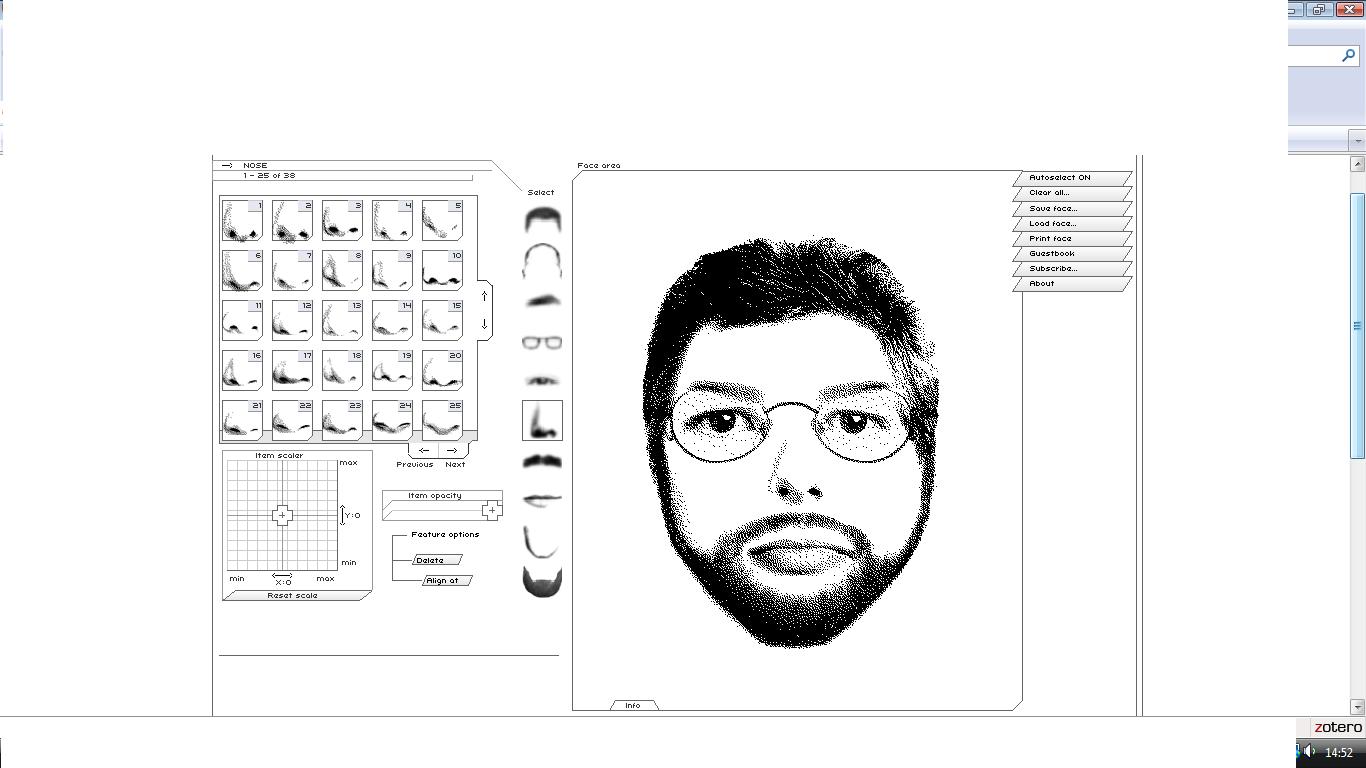 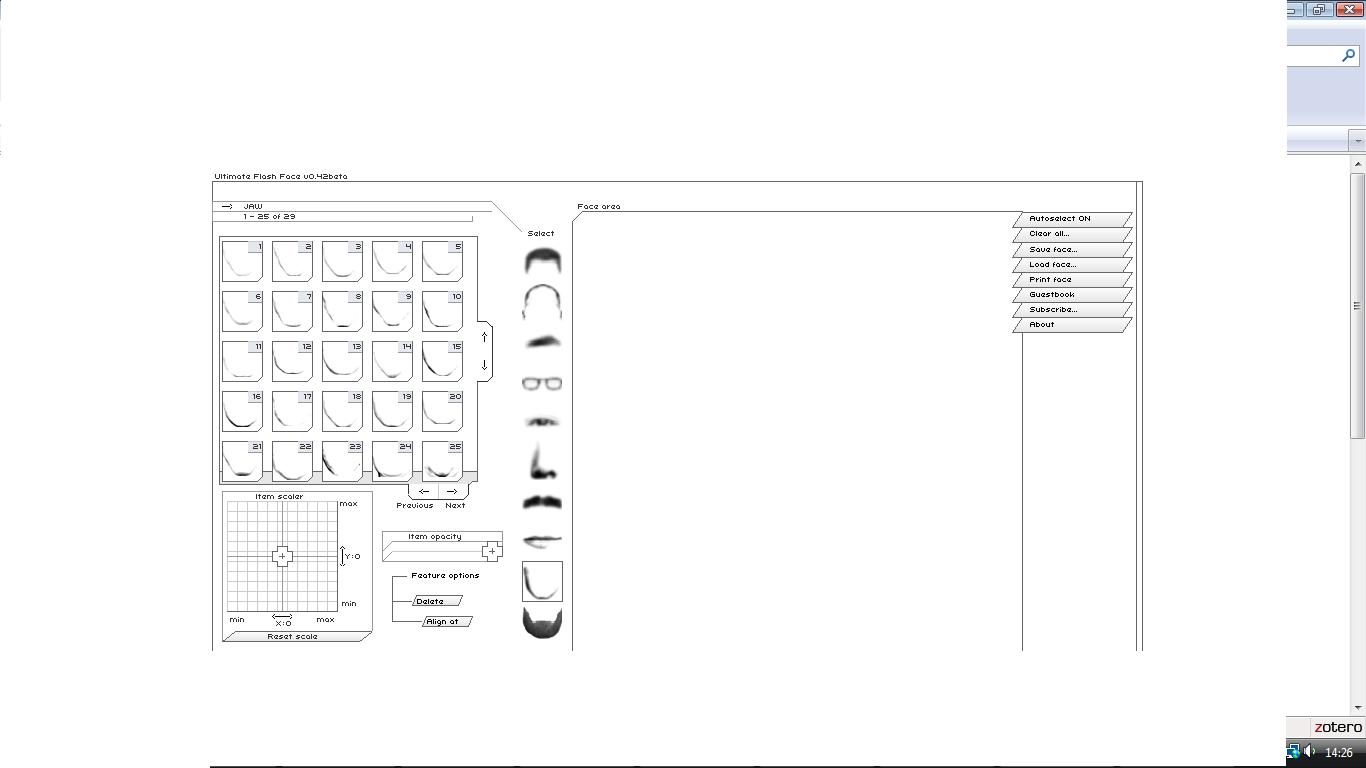 FlashfaceWelten hinter dem BildschirmICT 4